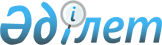 Об организации, объемах, видах и условиях общественных работ на 2009 годПостановление акимата Алтынсаринского района Костанайской области от 18 февраля 2009 года № 67. Зарегистрировано Управлением юстиции Алтынсаринского района Костанайской области 12 марта 2009 года № 9-5-82

      На основании статьи 20 Закона Республики Казахстан "О занятости населения", подпунктов 13), 14) пункта 1 статьи 31 Закона Республики Казахстан "О местном государственном управлении в Республике Казахстан" акимат Алтынсаринского района ПОСТАНОВЛЯЕТ:

      1. Утвердить государственное коммунальное предприятие "Көмек – Алтын" организацией, предоставляющей рабочие места для общественных работ, виды и объемы общественных работ на 2009 год (приложение).

      2. Определить оплату труда безработных, занятых на общественных работах, в размере полутора минимальных заработных плат из средств районного бюджета.

      3. Организацию общественных работ производить на условиях, указанных в договоре на выполнение общественных работ, заключенном в соответствии с действующим законодательством между государственным учреждением "Отдел занятости и социальных программ акимата Алтынсаринского района" и государственным коммунальным предприятием "Көмек–Алтын".

      4. Государственному учреждению "Отдел жилищно-коммунального хозяйства, пассажирского транспорта и автомобильных дорог акимата Алтынсаринского района" вести контроль за качеством выполненных общественных работ.

      5. Признать утратившим силу постановление акимата Алтынсаринского района от 16 апреля 2008 года № 67 "Об организации, объемах, видах и условиях общественных работ на 2008 год" (номер государственной регистрации 9-5-66, газета "Таза-Булак - Чистый родник" от 17 апреля 2008 года № 15).

      6. Контроль за выполнением настоящего постановления возложить на первого заместителя акима района Танкибаева К.Г.

      7. Настоящее постановление вводится в действие по истечении десяти календарных дней после дня его первого официального опубликования.      Исполняющий обязанности

      акима района                               К. Танкибаев

Утверждены             

постановлением акимата 

от 18 февраля 2009 года

№ 67                    Виды и объемы общественных работ на 2009 годПримечание РЦПИ: см. бумажный вариант.
					© 2012. РГП на ПХВ «Институт законодательства и правовой информации Республики Казахстан» Министерства юстиции Республики Казахстан
				